KIRMA KUSURLARIProf. Dr. Ö. Ömür Uçakhan-GündüzEmmetropi: Sonsuzdan (6 m ve ötesi) göze paralel gelen ışınların, gözün kırıcı ortamlarından geçtikten sonra makulada noktasal şekilde odaklanması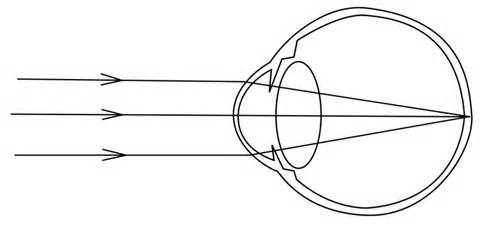 Ametropi:Sonsuzdangözegelenparalel ışınların, gözün kırıcıortamlardangeçtiktensonra retina üzerindedeğilde,önündeveyaarkasındabirnoktadaveyabirdüzlemdeodaklaşmasıMiyopiHipermetropiAstigmatizmaPresbiyopiİkigözdefarklıkırılmakusuruvarise (2-3 D farklı) buduruma‘anizometropi’adıverilir.Miyopi:Miyopide sonsuzdan gelen ışınlar makülanın önünde noktasal olarak odaklanır. Miyop gözünuzaknoktasısonsuzdadeğil,miyopininderecesinegöre,yakındadır.Aksiyelmiyopi: Gözünön-arkaaksınınuzun oluşunabağlıKırıcılık (refraktif) miyopisi: Kırıcıortamlarınnormalden fazlakırmasınabağlı
(keratokonus / sferik lens sendromları / nükleerkatarakt )Dejeneratifmiyopi: Retinavekoroiddekideğişikliklerebağlı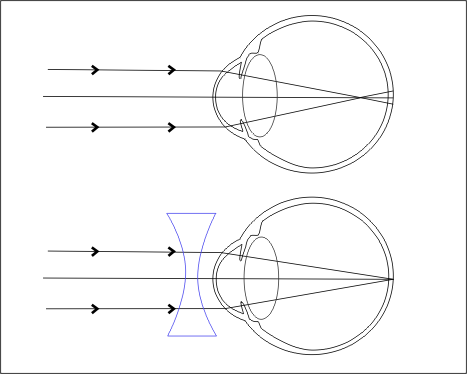 DejeneratifMiyopi:FundusmuayenesindedejeneratifdeğişikliklerKırma kusuru >-9-l0 Dioptrinin üzerindedirDejeneratifdeğişikliklernedeniylegörmedüzeltmeyle10/10’a artmazTanıoftalmoskopikmuayeneilekonurTemporalkonusveyaanülerkonüsMakuladaFuchs lekesiKoroidve retina pigment epiteltabakasındaatrofiPeriferik retina dejenerasyonları (Lattice)Vitreusdejenerasyonu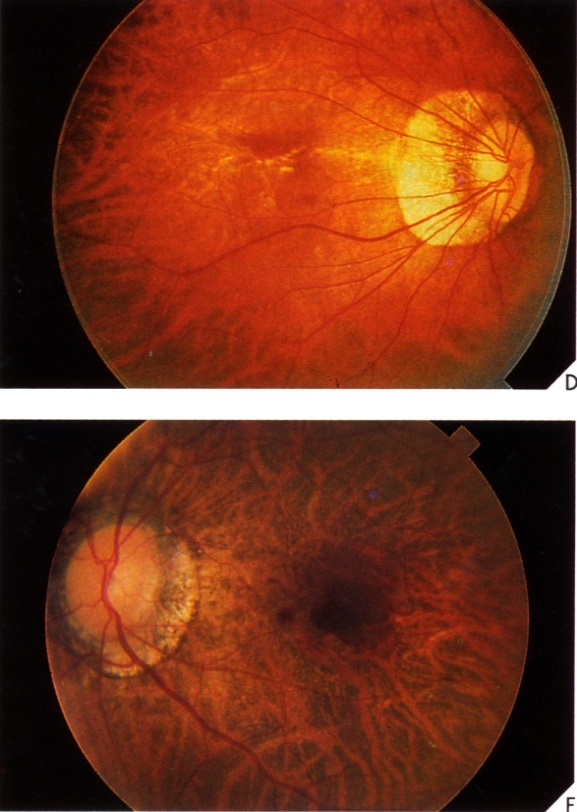 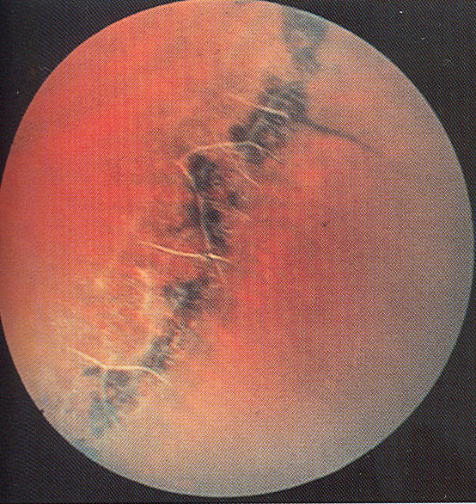 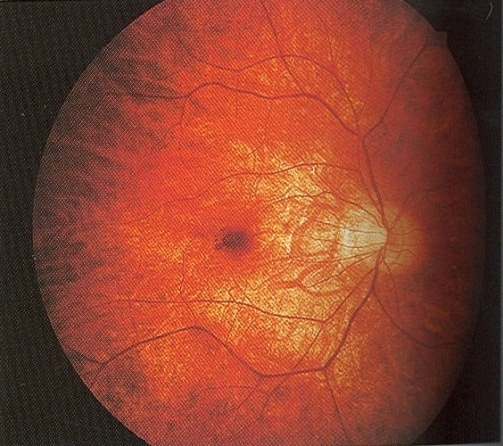 Hipermetropi (Hiperopi):İstirahathalindekihipermetrop gözde,paralelgelenışınlarretinanın‘arkasında’odaklaşır.AksiyelhiperopiKırıcılık (refraktif) hiperopiHipermetropgözgenellikleküçükgözdür. 
Uzağıda, yakınıda net göremez.Akkomodasyonyaparakvekorpussiliaretonusuilehipermetropininbirkısmınıdüzeltir: Latent hipermetropiBizim ilk muayenedetesbitettiğimiz, akkomodasyonilekapatılamayanhipermetropi: Manifest hipetmetropiLatenthipermetropi + Manifesthipermetropi = Total hipermetropi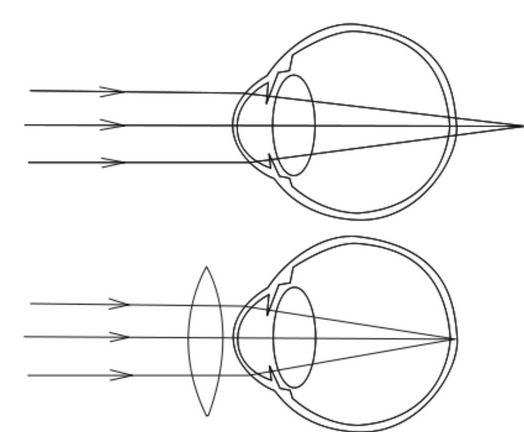 Astigmatizma:Noktasızlık demektir.Gözün farklı meridyenlerinde farklı kırma gücünün olması nedeniyle, parallel gelen ışınlar retina üzerinde bir noktada değilde, bir düzlemde odaklanır.Sınıflandırma 1:Korneal astigmatizma Lentiküler (lense bağlı) astigmatizmaKombine (total) astigmatizma: 
Korneal + Lentiküler astigmatizmaSınıflandırma 2:Düzenli astigmatizma (basit / kompoze / mikst) Düzensiz astigmatizmaDüzenliAstigmatizmaBirbirinedikaçıyapanikifarklımeridyende, kırmagücününfarklıolmasıdırİkifarklımeridyenvertikal / horizontal /oblikolabilir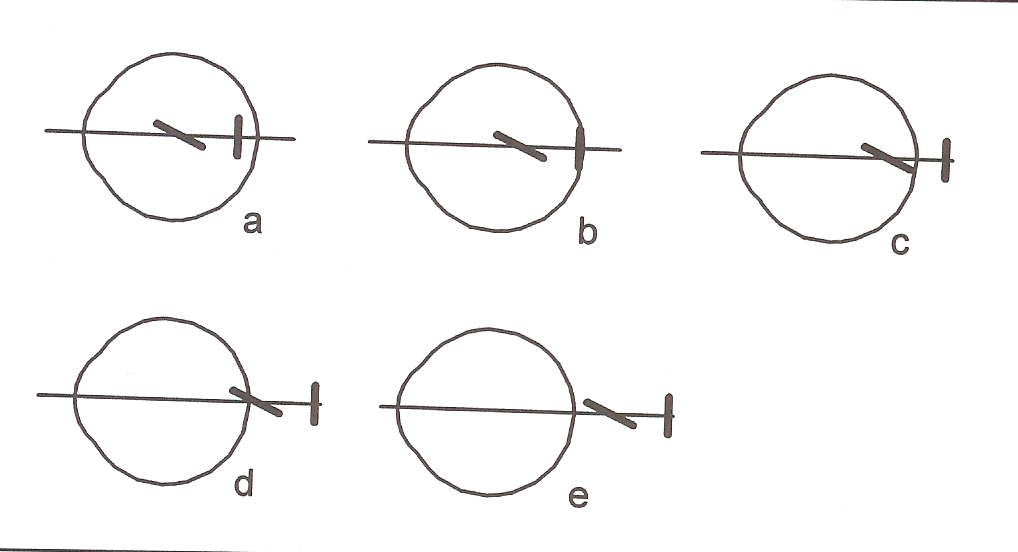 Kompoze miyop astigmatizmaBasit miyop astigmatizmaMikstastigmatizmaBasit hipermetrop astigmatizmaKompoze hipermetrop astigmatizmaDüzensizAstigmatizmaKornea yüzey düzensizlikleri			Keratokonus			Korneakesafetleri			Korneal cerrahi sonrasıLensdüzensizlikleriPresbiyopi:Emetropbirerişkin gözyakındabirnoktayabaktığı zaman (30 cm),silier kas kasılır, zonüller gevşer, lens ön-arka çapı artar akkomodasyon(uyum) Akkomodasyon ile lens kırmagücünüortalama3.0Dioptriarttırırvekişi yakını net görür.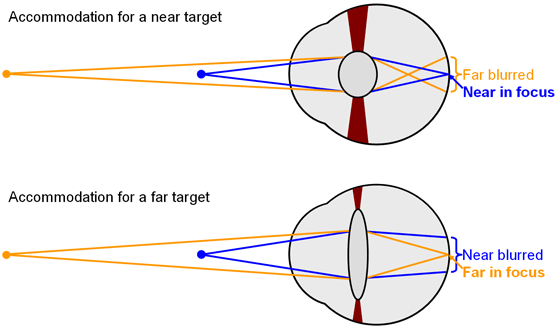 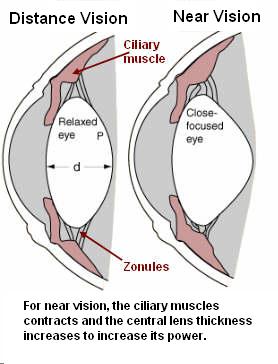 Yaşilerledikçelenstesertleşmeakkomodasyon kaybı = presbiyopiRetinoskopi: Kırılmakusurlarının objektif tesbitiiçinuygulanır. Otorefraktometreler otomatik retinoskopi yapar.Pupillaiçineretinoskoptanışıkhüzmesiverilerekrefleninhareketiincelenirveuygunmerceklerlenötralizeedilerekkırılmakusurutesbitedilir. 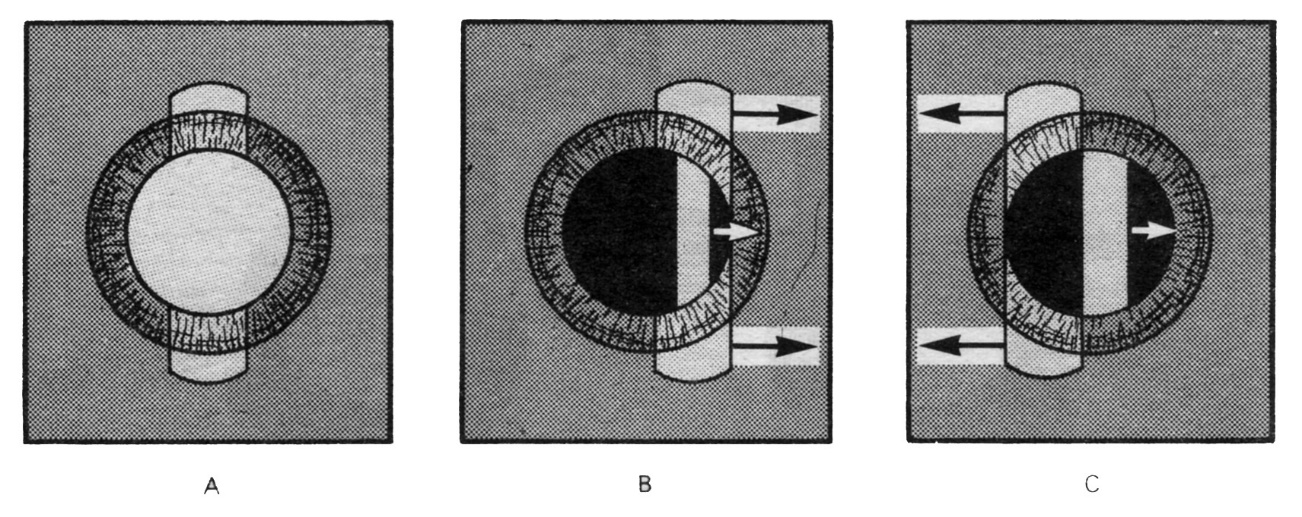 Kusurlarındüzeltilmesinde:GözlükcamlarıKontaktlenslerRefraktifcerrahimetodlarındanyararlanılırSferik camlarKonkav (ıraksak) (-) camlar: Miyopi düzeltilmesiKonveks Yakınsak (+) camlar: Hiperopi ve presbiyopi düzeltilmesiSilindirik camlar: düzenli astigmatizma düzeltilmesi	Gerekli meridyene konkav veya konveks mercek eklenirKontakt Lensler:GazgeçirgensertlenslerDüzensiz astigmatizmadahil tüm kırma kusurlarıYumuşaklenslerDüzensiz astigmatizma hariç kırma kusurlarıTerapötik amaçlıKozmetik amaçlı